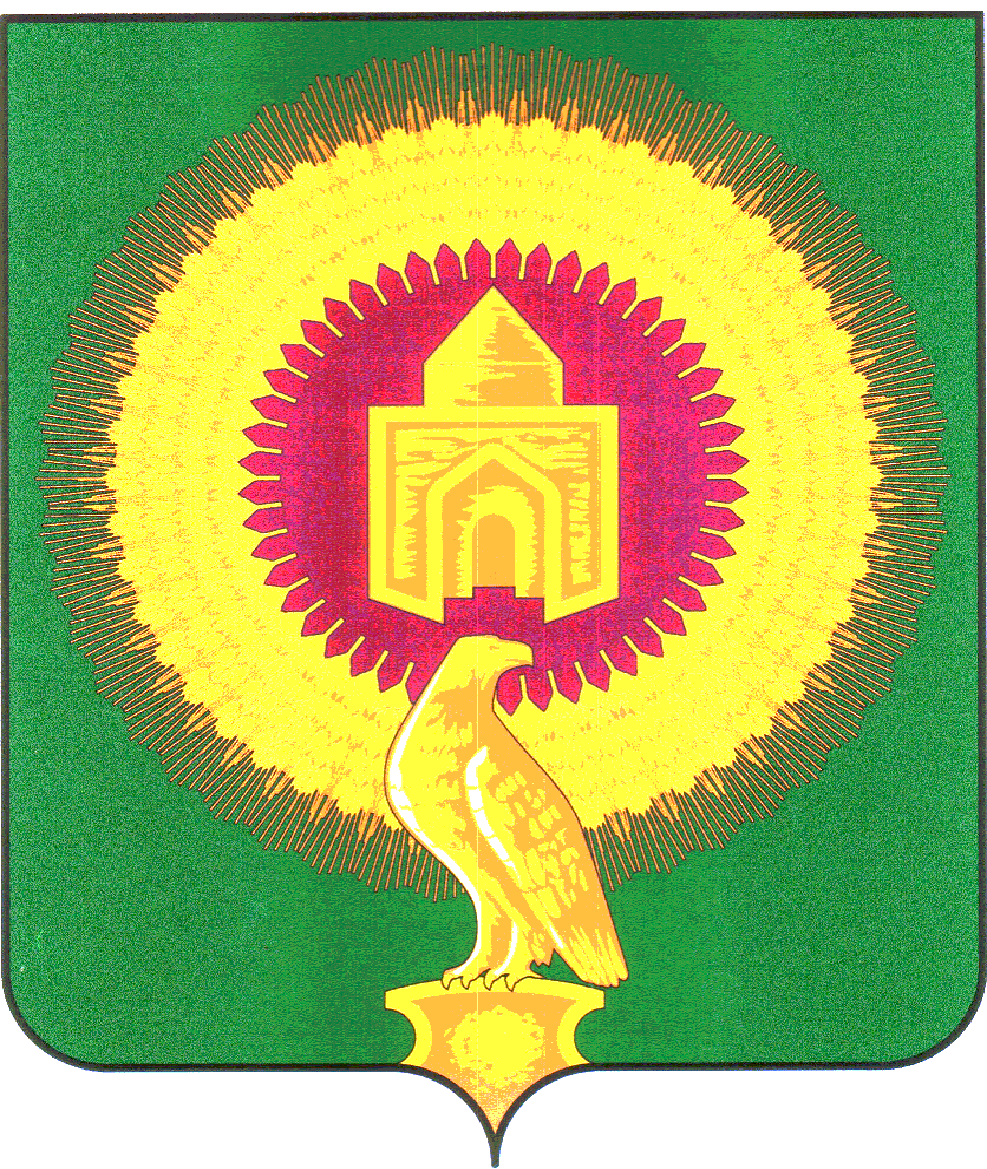 457200 Челябинская область, Варненский район, с.Варна, ул.Советская,135/1 кабинет№13, тел. 3-05-03,  E-mail: revotdelvarna@.mail.ruУтверждаю_____________________________                    председатель КСП     С.Г.КолычеваЗаключениепо результатам экспертно-аналитического мероприятия«Внешняя  проверка годового отчета об исполнении  бюджета  за 2021год Покровского сельского поселения Варненского муниципального района»29.04.2022г.                                                                                               с.Варна Основание для проведения экспертно-аналитического мероприятия: пункт 1статьи 264.4 Бюджетного кодекса Российской Федерации (далее по тексту БК РФ), пункт1.3. раздела  I плана работы Контрольно-счётной палаты Варненского муниципального района Челябинской области на 2022 год, распоряжение председателя КСП о проведении контрольно мероприятия от  25.04.2022г.  №22, соглашение о передаче контрольно-счетному органу муниципального района полномочий контрольно-счетного органа поселения по осуществлению внешнего муниципального финансового контроля от 20.12.2021г. №19/12/12 .   Предмет экспертно-аналитического мероприятия: Внешняя проверка годового отчёта об исполнении бюджета за 2021год Покровского  сельского поселения Варненского муниципального района. Объект экспертно-аналитического мероприятия: Администрация  Покровского сельского поселения  Варненского муниципального района (далее Поселение)Цель экспертно-аналитического мероприятия: -оценка   полноты   исполнения   бюджета   по   объему   и   структуре   доходов,   расходных обязательств бюджета; -выявление случаев нарушения бюджетного законодательства в ходе исполнения бюджета, анализ выявленных отклонений и нарушений.Проверяемый период деятельности: 2021годСрок экспертно-аналитического мероприятия: с «26» по «29» апреля 2022г.  Состав рабочей группы: инспектор-ревизор Контрольно-счётной палаты  Варненского муниципального района Молдашева Ю.С.  Сведения об учреждении и ответственных лицах в  проверяемом  периоде:Вопросы проверки:1.    Общие положения.2. Организация бюджетного процесса. Соблюдение бюджетного законодательства при организации                исполнения бюджета в 2021 году.3.    Исполнение бюджета за 2021 год по основным показателям.4.   Экспертно-аналитическая оценка исполнения бюджета.      4.1.Анализ исполнения доходной части бюджета.      4.2. Анализ исполнения расходной части бюджета.      4.3 Анализ  исполнения мероприятий в рамках муниципальных  программ, национальных проектов   5.   Анализ показателей финансовой отчетности.      5.1. Анализ нефинансовых активов      5.2. Анализ финансовых активов и обязательств (дебиторская и кредиторская задолженность).6.    Результаты внешней проверки бюджетной отчетности главных администраторов средств бюджета муниципального образования. Юридический адрес: 457219, Челябинская область, Варненский район, с. Новопокровка, ул. Советская, д.89-а.Фактический адрес: 457219, Челябинская область, Варненский район, с. Новопокровка, ул. Советская, д.89-а.ОГРН 1027401532146, ИНН 7428001844 , КПП 745801001Ответственные лица в  проверяемом периоде:глава сельского поселения Лебедев С.М. (Решение Совета депутатов Покровского сельского поселения  от 26.01.2021 г. №3), весь проверяемый период;-главный бухгалтер :МКУ «Центр БПУО» по соглашению о передаче функций по ведению бюджетного учета, составлению бюджетной, налоговой и статистической отчетности, отчетности в государственные внебюджетные фонды  от 26.10.2021г. №8. Финансовый директор МКУ «Центр БПУО» Пелих Н.С..               Проверкой  установлено:1.Общие положенияЗаключение   КСП  по внешней проверке годового отчета об исполнении бюджета  Покровского  сельского поселения за 2021год подготовлено в соответствии с Бюджетным Кодексом РФ, Федеральным законом «Об общих принципах организации местного самоуправления в РФ», Положением о бюджетном процессе,  и иным действующим законодательством.                                                                                                                                                                                                                                                                                                                                                                                                                                                                                                                                Бюджетные правоотношения регламентированы Положением о бюджетном процессе   Покровского сельского поселения утвержденным решением Совета депутатов Покровского сельского поселения от 21.10.2021г. №20 (далее по тексту Положение о бюджетном процессе ).В соответствие со  статьёй  102 Положения о бюджетном процессе  годовой отчет об исполнении бюджета до его рассмотрения в Совете  депутатов Покровского сельского поселения подлежит внешней проверке, которая включает внешнюю проверку бюджетной отчетности главных распорядителей средств местного бюджета и подготовку заключений на годовой отчет об исполнении местного бюджета, что соответствует требованиям пункта 1 статьи 264.4 БК  РФ.Отчет об исполнении бюджета Покровского сельского поселения поступил в срок, установленный статьёй 105 Положения о бюджетном процессе в полном объеме.В ходе внешней проверки отчета об исполнении бюджета за 2021 год проверено и проведены:- анализ исполнения местного бюджета по данным годового отчета по основным показателям;-оценка эффективности и результативности использования в отчётном году бюджетных средств;-соответствие фактического исполнения бюджета его плановым назначениям, утвержденным Решением о местном бюджете на 2021 год с учетом изменений, внесенных в ходе его исполнения;   -выявление случаев нарушения бюджетного законодательства в ходе исполнения бюджета, анализ выявленных отклонений и нарушений.Отчёт    об   исполнении     бюджета   Покровского  сельского    поселения   за 2021 год, а также представленные одновременно с  ним  иные  формы  бюджетной  отчётности,  по  составу  форм  соответствуют  требованиям  статьи  264.1   БК РФ,   Инструкции №191н. 2.Организация бюджетного процесса. Соблюдение бюджетного законодательства при организации                исполнения бюджета в 2021 году.      В соответствии со статьей 264.1 БК РФ бюджетный учет представляет собой упорядоченную систему сбора, регистрации и обобщения информации в денежном выражении о состоянии финансовых и нефинансовых активов и обязательств муниципальных образований, а также об операциях, изменяющих указанные активы и обязательства.       В соответствии с пунктом 1 статьи 9 БК РФ сельское  поселение самостоятельно осуществляет исполнение своего бюджета.Администрация Покровского сельского поселения (исполнительно-распорядительный орган муниципального образования)   в соответствии с пунктом 4 статьи 154 БК РФ (далее – Администрация) является главным распорядителем бюджетных средств, получателем бюджетных средств, главным администратором доходов бюджета,  главным администратором источников финансирования дефицита бюджета.       В соответствии с  пунктом 2 статьи 154 БК РФ финансовый орган администрации Покровского сельского поселения организует исполнение бюджета поселения.Финансовое управление администрации Варненского муниципального района организует кассовое исполнение бюджета сельского поселения через счета отделения по Варненскому району УФК по Челябинской области.       Для исполнения бюджета в части налоговых доходов и наличных денежных операций для учета средств находящихся во временном распоряжении в учреждении исполнение происходило через лицевой счет, открытый в отделении по Варненскому району УФК по Челябинской области, обслуживающийся  в Отделении  Сбербанка России № 8597(весь проверяемый  период).      Бюджет Покровского сельского поселения на 2021 год утвержден до начала финансового года Решением Совета депутатов Покровского сельского поселения от 25.12.2020г.  №27 « О бюджете Покровского сельского поселения  на 2021год и плановый период 2022 и 2023годов».        Согласно статье  242 БК РФ исполнение бюджета поселения за 2021 год завершено 31.12.2021 года (последний рабочий день финансового года).             Главным распорядителем бюджетных средств 2021года (в сельском поселении является одно учреждение)  -  администрация  Покровского сельского поселения.  Согласно Разделу 1 "Организационная структура субъекта бюджетной отчетности" пояснительной записки (ф.0503160) изменения в количестве муниципальных учреждений в 2021году не произошло, получателями бюджетных средств в  2021 году являлись: - Администрация  Варненского сельского поселения  Варненского муниципального района;- Муниципальное учреждение культуры «Покровская централизованная клубная система». На конец отчетного года унитарных предприятия, образованные Администрацией  Покровского сельского поселения   Варненского муниципального района отсутствуют.      Решением Совета депутатов Покровского сельского поселения от 25.12.2020г.  №27 « О бюджете Покровского сельского поселения  на 2021год и плановый период 2022 и 2023годов» утвержден перечень главных администраторов доходов бюджета сельского поселения:007 – Контрольно-счетная палата Челябинской области034 – Главное контрольное управление Челябинской области182-Управление Федеральной налоговой службы Российской Федерации по Челябинской области835-Администрация Покровского  сельского поселения3. Исполнение бюджета за 2021год по основным показателям      На основании  решения Совета депутатов Покровского сельского поселения от 25.12.2020г. №27 бюджет на 2021год был принят со следующими показателями:Общий объем доходов бюджета – 10655,59тыс. рублей;Общий объем расходов бюджета – 10655,59тыс. рублей;Дефицит  бюджета 0,00 тыс. рублей.В процессе исполнения бюджета поселения в 2021 году в решение Совета депутатов Покровского сельского    поселения от  25.12.2020г. №27 «О бюджете Покровского сельского поселения на 2021год и плановый период 2022 и 2023годов» вносились изменения и дополнения:                                                                       тыс. руб.В результате утвержденный бюджет поселения на 2021г. имеет следующие показатели:   Общий объем доходов бюджета 14047,16 тыс. рублей;Общий объем расходов бюджета 14122,56  тыс. рублей; Размер дефицита  бюджета -  75,40 тыс. рублей.Определена общая сумма безвозмездных поступлений от других бюджетов бюджетной системы  Российской Федерации в сумме 12217,98тыс.рублей. Объем дефицита утвержденного бюджета установленный в сумме 75,40тыс. рублей или 4,1 поступлений и (или) поступлений налоговых платежей по дополнительным нормативам не превышает ограничения, установленные абзацем 2 пункта 3 статьи 92.1 БК РФ (не более 5%), и      находится в пределах объема снижения остатков средств на счетах по учету средств бюджета: 75402,09рублей, что не противоречит положениям БК РФ.  Утвержденные Решением Совета депутатов Покровского сельского поселения от 25.12.2020г.  №27 « О бюджете Покровского сельского поселения  на 2021год и плановый период 2022и 2023годов»  в составе источников финансирования дефицита местного бюджета изменение остатков средств на счетах по учету средств бюджетов в сумме 75402,09рублей обеспечивает выполнение принципа сбалансированности бюджета, предусмотренного статьей 33 БК  РФ. Остатки используются на покрытие дефицита бюджета с соблюдением статьи 96 БК РФ.  Наличие остатков средств  на счетах по состоянию на 01.01.2022 года открытых сельским поселением: на счете бюджета открытом  в отделении по Варненскому району УФК по Челябинской области составил 310093,74 рубля;на лицевом счете, открытом в отделении по Варненскому району УФК по Челябинской области – 500,00рублей .         Источниками образования остатков средств на счетах бюджета сельского поселения являются:                                                                                     По отчету  Администрации   Покровского сельского поселения  Варненского муниципального района доходы бюджета сельского поселения исполнены в сумме   14047162,92рублей или на  100%  от уточненных бюджетных назначений, расходы исполнены  в сумме 13812471,27рублей или на 97,8% от уточненных бюджетных назначений, что на 29,6%  больше  первоначально утвержденных бюджетных назначений.  Исполнение по источникам финансирования дефицита бюджета Поселения составило – 234691,65рублей  за счет изменения остатков средств на счетах по учету средств бюджета по форме 0503140 «баланс по поступлению и выбытию бюджетных средств» (без учета средств, находящихся во временном распоряжении).Муниципальные гарантии,  муниципальные заимствования, бюджетные кредиты        - Муниципальные гарантии в 2021году не предоставлялись; -Бюджетные кредиты другому бюджету бюджетной системы Российской Федерации, юридическим лицам в 2021году  не предоставлялись;- Муниципальные займы и бюджетные кредиты  от кредитных организаций и  от других бюджетов бюджетной системы Российской Федерации в 2021 году не получались.Решением Совета депутатов  Покровского   поселения от 25.12.2020г. №27 « О бюджете Покровского сельского поселения на 2021год и плановый период 2021 и 2023годов»  установлен верхний предел внутреннего муниципального долга на 01.01.2022г. в сумме 105,20 тыс. рублей. Предельные значения, установленные пунктом 3 статьи 107 Бюджетного Кодекса Российской Федерации,  соблюдены.Общий объем межбюджетных трансфертов предоставляемых бюджету Варненского муниципального района на осуществление расходов по переданным полномочиям перечислены в сумме 21570,00рублей, что соответствует сумме, утвержденной  статьёй 9 Решения  Совета депутатов  Покровского  сельского  поселения от 25.12.2020г. №27 « О бюджете Покровского сельского поселения на 2021год и плановый период 2022 и 2023годов».  4.Экспертно-аналитическая оценка исполнения бюджета 4.1. Анализ исполнения доходной части бюджета Структура доходов       Структура собственных доходов поселения сформирована за счет следующих (налогов) поступлений: Налоговые доходы:Отчисления от местных налогов: - налог на имущество физических лиц (норматив отчисления 100% согласно пункту 1 статьи 61.5 БК РФ)- земельный налог (норматив отчисления 100% согласно пункту 1  статьи 61.5 БК РФ)Отчисления от федеральных налогов и сборов:- налог на доходы с физических лиц (норматив отчисления 2% согласно пункту 2 статьи 61.5 БК РФ)- единый сельскохозяйственный налог (норматив отчисления 100% на основании Решения Собрания Депутатов Варненского муниципального района « Об утверждении единых нормативов отчислений от единого сельскохозяйственного налога в бюджеты сельских поселений на 2021год» от от 21.10.2020 года № 17).-государственная пошлина за совершение нотариальных действий должностными лицами органов местного самоуправления поселения (норматив отчисления 100% согласно пункту 2 статьи 61.5 БК РФ)- задолженность по земельному налогу по обязательствам, возникшим до 01 января 2006 года (норматив отчисления 100% на основании Решения Собрания Депутатов Покровского сельского поселения   Варненского муниципального района  Челябинской области «О бюджете Покровского сельского поселения на 2021год и плановый период 2022 и 2023годов» от 25.12.2020 года №27).Неналоговые доходы:-доходы от продажи имущества, находящегося в муниципальной собственности (норматив отчисления 100% согласно  статье 62 БК РФ)-доходы от использования имущества, находящегося в собственности поселений (норматив отчисления 100% на основании статьи 62 БК РФ)-прочие неналоговые доходы (добровольные пожертвования) (норматив отчисления 100% на основании статьи 56 Федерального закона №131-ФЗ от 06.10.2003г. «Об общих принципах  организации местного самоуправления в РФ»).   Исполнение доходной части бюджета   Согласно отчету об исполнении бюджета сельского поселения за 2021год доходы исполнены в сумме 14047,16тыс.рублей или на  100% от утвержденных назначений, в том числе:Налоговые и неналоговые (собственные) доходы в сумме 1829,18тыс.рублей  или на 100% от уточненного бюджета.Безвозмездные поступления в виде дотаций, субсидий,  субвенций и иных межбюджетных трансфертов из областного бюджета в сумме 12217,98тыс. рублей или на 100% от уточненных назначений, к первоначально утвержденному плану увеличились на 42,9%.Структура  доходов исполнения бюджета за 2021 год                                                                                                                       Таблица № 1   Как видно из таблицы №1 в структуре исполненных доходов доля налоговых и неналоговых доходов составила 13,0%, финансовой помощи 87,0%.Основными налогами, формирующими  бюджет, являются:Земельный налог (81,8% налоговых доходов), который исполнен в сумме 1187,44тыс. рублей или на  100% от уточненного плана.Налог на доходы с физических лиц (4,3% налоговых доходов), который исполнен в сумме 62,17тыс. рублей или на  100% от уточненного плана.  Основными неналоговыми доходами,   формирующими  бюджет являются:      Доходы, получаемые в виде арендной платы, а также средства от продажи права на заключение договоров аренды за земли, находящиеся в собственности поселений (за исключением земельных участков муниципальных бюджетных и автономных учреждений) (удельный вес в структуре неналоговых поступлений 88,0%), исполнены в сумме  331,69тыс.рублей  или на  100% от уточненного плана.Доходы от реализации иного имущества, находящегося в собственности поселений (за исключением имущества муниципальных бюджетных и автономных учреждений, а также имущества муниципальных унитарных предприятий, в том числе казенных), в части реализации материальных запасов по указанному имуществу (удельный вес в структуре неналоговых поступлений 11,9%), исполнены в сумме  45,00тыс.рублей или на 100%.По структуре доходов удельный вес безвозмездных поступлений в 2021году составил 87,0%  или 12217,98тыс.рублей, исполнены на 100%, из них: 1) дотаций – 30,5% (от всех доходов) или 4281,10 тыс. рублей, в том числе: дотация на выравнивание уровня бюджетной обеспеченности  4281,10 тыс. рублей.2) субвенции – 1,5% (от всех доходов) или 210,93тыс. рублей, в том числе:субвенция на осуществление  первичного воинского учета на      территориях, где отсутствуют военные комиссариаты в сумме 114,10 тыс. рублей, доходы  исполнены на  100%;субвенции бюджетам сельских поселений на выполнение передаваемых полномочий в сумме 96,83 тыс. рублей, доходы  исполнены на  100%;3) иные межбюджетные трансферты-55,0% (от всех доходов) или 7725,95тыс. рублей, исполнены на 100%, в том числе:Межбюджетные трансферты, передаваемые бюджетам сельских поселений из бюджетов муниципальных районов на осуществление части полномочий по решению вопросов местного значения в соответствии с заключенными соглашениями в сумме 3478,25тыс.рублей.Прочие межбюджетные трансферты, передаваемые бюджетам сельских поселений в сумме 4247,70тыс. рублей      Все поступившие доходы в бюджет по бюджетной классификации соответствуют Перечню  главных администраторов доходов бюджета, утвержденному  Решением Совета депутатов Покровского сельского поселения «О бюджете Покровского сельского поселения на 2021год и плановый период 2022 и 2023годов»  от 25.12.2020г. №27.       4.2.Анализ исполнения расходной части бюджета сельского поселения      Расходы   бюджета  сельского поселения за 2021 год исполнены в сумме    13812,47тыс. рублей, что 97,8% от  уточненного плана на  2021 год и 129,6%  от первоначально принятого бюджета (Решение Совета депутатов Покровского   сельского поселения от 25.12.2020г. №27).     Остатки бюджетных средств на счете бюджета  сельского поселения на 01.01.2021г. составили 75,40тыс. рублей,  на конец года (на 01.01.2022г.) 310,09тыс. руб. и  увеличились по сравнению с началом года на 234,69 тыс. рублей.   В сравнении с прошлым  годом расходы бюджета сельского поселения уменьшились на 975,15тыс. рублей  или на 6,6%. В соответствии со статьёй 215.1 БК РФ  исполнение бюджета организуется на основе сводной бюджетной росписи и кассового плана.Утвержденные показатели сводной бюджетной росписи 2021года в сумме 14122,56тыс.рублей соответствуют  Решению Совета депутатов Покровского сельского поселения от 25.12.2020г.  №27 « О бюджете Покровского сельского поселения  на 2021год и плановый период 2022 и 2023годов», что отвечает требованиям   пункта 2 статьи 217 БК РФ.    Отклонений  между уточненными бюджетными расходами в бюджетной отчетности и   утвержденным бюджетом 2021года  (Решением о бюджете Покровского сельского поселения от 25.12.2020г. №27)  по  функциональной классификации расходов, по целевым статьям расходов и   по видам расходов не установлено.  Исполнение  местного бюджета за 2021 год в сравнении с утвержденными первоначально и уточненными назначениями приведено в таблице № 2:	                                                                                                                                                                                                                  Таблица № 2        Как видно из таблицы № 2 основными расходами бюджета поселения по функциональной структуре являлись расходы на культуру, кинематографию -32,9%, на жилищно-коммунальное хозяйство - 28,4% и на общегосударственные вопросы – 23,0 %.  Утвержденным бюджетом Решением Совета депутатов Покровского   сельского поселения от 25.12.2020г. №27 и последующими изменениями и дополнениями в бюджет в  состав расходов поселения средства резервного фонда не включены.       По разделу «Общегосударственные вопросы» на 2021год предусмотрены расходы 3255,46тыс. рублей, исполнены в сумме 3174,48тыс. рублей или на 97,5%. По сравнению с 2020 годом уровень расходов по данному разделу составил 68,1%. Удельный вес фактических расходов по разделу «Общегосударственные вопросы» составляет 23,0% в общем объеме расходов по бюджету.По разделу 0200 « Национальная  оборона»      По данному разделу предусмотрены расходы на обеспечение воинского учета и призыва в армию в сумме 114,10 тыс. рублей, фактически расходы составили 114,10 тыс. рублей,  исполнено на 100%.    Удельный вес фактических расходов по данному разделу составляет 0,8% в общем объеме расходов по бюджету.По разделу 0300 «Национальная безопасность и правоохранительная деятельность»По данному разделу бюджетом на 2021год расходы не предусмотрены. По разделу 0400 « Национальная экономика»      По данному разделу бюджетом предусмотрены расходы в сумме 1747,40 тыс. рублей, фактически расходы составили 1747,40тыс. рублей, исполнение бюджета по данному разделу составило 100 %. Удельный вес фактических расходов в общем объеме расходов по бюджету по данному разделу составляет 12,7%.  По сравнению с 2020 годом уровень расходов по данному разделу увеличился в 2,2раза.  По разделу 0500 «Жилищно-коммунальное хозяйство»      По данному разделу уточненный план составил 4119,06тыс.  рублей, освоено 95,2% бюджетных средств.     Удельный вес расходов по разделу  жилищно-коммунальное хозяйство в общих расходах бюджета составляет 28,4% , по сравнению с 2020 годом уровень расходов по данному разделу составил 74,6%.По разделу 0600 «Охрана окружающей среды»По данному разделу бюджетом предусмотрены расходы на организацию места сбора твердых коммунальных отходов и приобретение контейнеров     в сумме 214,67тыс. рублей,  исполнение бюджета по данному разделу составило 100%. Удельный вес фактических расходов в общем объеме расходов по бюджету по данному разделу составляет 1,6%.  По разделу 0800 «Культура, кинематография»По данному разделу бюджетом предусмотрены расходы в сумме 4569,26 тыс. рублей, фактически расходы составили 4539,74тыс. рублей, исполнение бюджета по данному разделу составило 99,4%. Удельный вес фактических расходов в общем объеме расходов по бюджету по данному разделу составляет 32,9%. По разделу 1000 « Социальная политика»На финансирование расходов в бюджете предусмотрено 96,83тыс. рублей, первоначально утвержденным бюджетом расходы по данному разделу не утверждены. Фактически расходы исполнены в полном объеме в сумме 96,83 тыс. рублей.      Удельный вес расходов  по данному  разделу в общих расходах бюджета составляет 0,7%. Расходы произведены на компенсацию расходов, связанных с предоставлением мер социальной поддержки работникам культуры по оплате жилищно-коммунальных услуг. По разделу 1100 « Физическая культура и спорт»     На финансирование расходов в бюджете на 2021год предусмотрено 5,78 тыс. рублей, в 2020году по данному разделу расходы бюджета исполнены в сумме 11,77тыс.рублей. Фактически расходы 2021года исполнены в сумме 5,78тыс. рублей или на 100%. Удельный вес расходов  по разделу «Физическая культура и спорт»  в общих расходах бюджета составляет 0,04%. По сравнению с 2020годом  расходы уменьшились  на 50,9%. Экономическая структура расходов Администрации Покровского сельского поселения  за 2021год.                                                                                                               Таблица № 1 По экономической структуре расходов Администрации основными расходами являлись расходы  по заработной плате работников -27,2%, по услугам на содержание имущества-24,8% и коммунальные услуги -24,1%.        Заявки на финансирование, представленные главным распорядителем согласно принятых бюджетных обязательств, в 2021 году исполнены в полном объеме. Проверено соблюдение лимитов фонда оплаты труда по муниципальными учреждениями Покровского сельского поселения, установленных на 2021год Распоряжением Администрации Варненского муниципального района Челябинской области от 24.12.2021г. №865р: превышение не установлено.         При проверке соблюдения объемов потребления топливно-энергетических ресурсов в натуральных единицах и денежном выражении, утвержденных на 2021год Распоряжением Администрации Варненского муниципального района Челябинской области от 20.04.2021г. №192-р превышение лимитов не установлено.4.3 Анализ  исполнения мероприятий в рамках муниципальных  программ, национальных проектов        В соответствии с Решением Совета депутатов  Покровского   сельского поселения от 25.12.2020г.  №27 (с вносимыми изменениями) по Администрации Покровского сельского поселения  предусмотрены расходы на реализацию девяти программ  в сумме 10659,06тыс.рублей или 75,5% от общего расхода бюджета сельского поселения. В первоначально утвержденном бюджете расходы планировались по шести муниципальным  программам в сумме 6276,63тыс. рублей. Сведения об объемах бюджетных ассигнований, выделенных на реализацию  муниципальных программ и их исполнение в 2021году                                                              Таблица №2       Наибольший удельный вес в структуре исполненных программ  поселения занимают  муниципальные программы:-Муниципальная программа "Развитие сферы культуры в Варненском муниципальном районе", исполнение которой составляет 4539,74тыс. рублей или 43,5% от всех программных мероприятий;-Муниципальная программа "Благоустройство территории Покровского сельского поселения Варненского муниципального района Челябинской области ", исполнение которой составляет 2403,30тыс. рублей или 23% от всех программных мероприятий; - Муниципальная программа "Комплексное развитие систем коммунальной инфраструктуры Варненского муниципального района Челябинской области", исполнение которой составляет 1499,06тыс. рублей или 14,4% от всех программных мероприятий.  За 2021год исполнение всех муниципальных программ составило 97,9%.Сведения об объемах бюджетных ассигнований, выделенных на реализацию  национальных проектов  и их исполнение в 2021годуТаблица №3, рублейДоля исполненных мероприятий в рамках национального проекта в структуре исполненных расходов Администрации  2021года составила 1,6%,  исполнение мероприятий национальных проектов  от уточненных значений составило 100% или 214674,00рублей, из них 203231,00рублей средства областного бюджета, 11443,00рублей местного бюджета.5. Анализ показателей финансовой отчётностиПо результатам деятельности   Администрации Покровского сельского поселения за период с 1 января 2021года по 31 декабря 2021 года включительно уменьшение финансового результата составило 26840462,37 рублей, в том числе за счёт:       - уменьшения нефинансовых активов на 26856172,64 рублей;       -уменьшения финансовых активов на 2336591,95рублей;      - уменьшения обязательств на 2352302,22рубля.В 2021году  Покровским сельским поселением бюджетные инвестиции в объекты  капитального  строительства муниципальной собственности не производились.       Закупка товаров, работ, услуг для муниципальных нужд в 2021году составила 4737651,95рублей, энергетических ресурсов – 3324961,49рублей.Расходы на реализацию инвестиционных проектов в 2021году–отсутствовали.  5.1.   Анализ нефинансовых активовНа конец отчетного периода (01.01.2022г.) валюта Баланса составила 98103891,10рубля. По сравнению с началом отчетного периода валюта Баланса уменьшилась на 29192764,59 рублей (на 22,9процента).Нефинансовые активы ГРБС (раздел I актива Баланса) на конец отчетного периода составляют 94884523,18рублей (96,7% валюты баланса). По сравнению с началом отчетного периода нефинансовые активы уменьшились на 26856172,64рубля (на 22,1процента). Основной причиной уменьшения нефинансовых активов Администрации является уменьшение имущества казны.  Балансовая стоимость основных средств на конец 2021 года составляет 16437466,75рублей, в течение отчетного  года увеличилась на 858360,68рублей, за счет  движения по  счету:поступления на сумму 918544,47рублей, в том числе   за счет    (приобретения, строительства)864160,47рублей: -сооружений на  214674,00рублей (площадки для установки контейнеров под ТКО – 6шт.);-машин и оборудований на 69250,00рубля (системный блок – 2шт.);-инвентаря на сумму 580236,47рублей-за счет капитальных вложений прошлых лет  54384,00рублей (ввод в эксплуатацию площадок для сбора мусора) выбытие на сумму       60183,79рублей:-выбытием на забалансовый учет счета 021 стоимостью менее 10,0тыс.рублей на сумму 60183,79рублей.Остаточная стоимость основных средств по состоянию на 01.01.2022года составила 515266,60рубля, что составляет 3,1% от балансовой стоимости числящихся основных средств на конец отчетного периода. Уменьшение остаточной стоимости основных средств на конец года составило 154580,04рубля, в том числе за счет начисления амортизации– 154580,04рубля.Непроизведенные активы по состоянию на 01.01.2022года составили 1341226,32рубля, увеличение в течение отчетного  года составило 1162726,32рубля (за счет проведения переоценки кадастровой стоимости).Право пользования активами (остаточная стоимость) на конец отчетного периода отсутствует. Стоимость нефинансовых активов казны (остаточная стоимость) по состоянию на 01.01.2022года составила 91672107,15рублей. По сравнению с началом отчетного периода уменьшилась на 27878310,64 рубля (за счет уменьшения кадастровой стоимости земельных участков  в сумме 26094051,69рублей, передачи водопровода 1330420,00 рублей и выбытия участка  в сумме 453838,95 рублей). Стоимость материальных запасов на 01.01.2022года составила 79,56рублей.Сумма вложений в нефинансовые активы в 2021 году отсутствует. На забалансовом счете числятся: -на счете 04 «Сомнительная задолженность» в сумме 695249,65рублей.-на счете 021 «Основные средства в эксплуатации» - 260037,67рублей (в 2021году поступило основных средств стоимостью до 10,0тыс.рублей на сумму 60183,79рублей.- на счете 25 «Имущество, переданное в возмездное пользование (аренду)»  – на конец года  в сумме 57090679,00 рубля (земельные участки, переданные в аренду)5.2.    Анализ финансовых активов и обязательств (дебиторская и кредиторская задолженность).        В течение 2021года  уменьшение доходов  будущих периодов составило 2404003,14рубля и по состоянию на 01.01.2022г. доходы будущих периодов составили 2279956,20рубля, в том числе по счетам:-40140.123 «Доходы  будущих периодов по платежам при пользовании природными ресурсами»   в сумме 982414,09рублей;-40140.12К «Доходы от концессионной платы»   в сумме 2482,11 рубля;-40149.151 «Доходы будущих периодов к признанию в очередные годы от поступлений текущего характера от других бюджетов бюджетной системы РФ» в сумме 1295060,00рубля.Расходы будущих периодов в 2021году  увеличились на 68410,44рубля, по состоянию на 01.01.2022г. составили 379031,55рублей.  Дебиторская задолженность     На основании данных баланса исполнения бюджета поселения (ф. 0503130) и формы 0503169 «Сведения по дебиторской и кредиторской задолженности» (далее по тексту ф.0503169) дебиторская задолженность в 2021году уменьшилась  на   2337091,95рублей  или на 42,1%  по сравнению с началом 2021года    и по состоянию на 01.01.2022г. составила 3218867,92рубля, в том числе по счетам бюджетного учета:   рублей  По сч.20511«Расчеты с плательщиками налогов» дебиторская задолженность в 2021году уменьшилась  на 3451,24рублей и по состоянию на 01.01.2022г. составила  565188,88рублей или 17,6 % от всей дебиторской задолженности. Дебиторская задолженность на 01.01.2022г. образована за счет задолженности  по:-налогу на имущество физических лиц, взимаемый по ставкам, применяемым к объектам налогообложения, расположенным в границах поселений в сумме 183578,18 рублей; -по земельному налогу с  физических лиц,  обладающих земельным участком, расположенным в границах сельских поселений 381374,80рубля;- по земельному налогу с  организаций  235,90рублей.По сч.20523 «Расчеты по доходам от платежей при пользовании природными ресурсами» в 2021 году дебиторская задолженность увеличилась на 152137,79рублей и по состоянию на 01.01.2022года  составила 1305774,48рублей  или 40,6% от всей дебиторской задолженности.По сч.205 2К «Расчеты по доходам от концессионной платы» в 2021году произошло уменьшение дебиторской задолженности на 208,33 рубля и по состоянию на 01.01. 2021года  задолженность составила 2482,11 рубля.По сч.20551 «Расчеты по поступлениям текущего характера от других бюджетов бюджетной системы» в 2021 году дебиторская задолженность уменьшилась на 2535932,00рубля и по состоянию на 01.01.2022года  составила 1295060,00рублей или 40,2% от всей дебиторской задолженности.По сч.20621«Расчеты по авансам по услугам связи» в 2021 году образовалась дебиторская задолженность по состоянию на 01.01.2022года  составила 1254,43рубля. Задолженность является текущей, в пределах авансового платежа с  ПАО "Ростелеком" по муниципальному контракту от 01.01.2021г. №55  за услуги связи.По сч.20623«Расчеты по авансам по коммунальным услугам» в 2021 году образовалась дебиторская задолженность и по состоянию на 01.01.2022года  составила 49108,02рублей или 1,5% от всей дебиторской задолженности, в том числе по:-по Администрации в сумме в сумме 34257,02 рубля по электроэнергии ООО «Уралэнергосбыт»;-по МУК «Покровская ЦКС»  по АО «Челябоблкоммунэнерго» за тепло в сумме 14851,00рубля.Кредиторская задолженностьПо данным баланса исполнения бюджета поселения (ф. 0503130) и ф.0503169  кредиторская задолженность в 2021году увеличилась на 51200.92рублей и по состоянию на 01.01. 2022г.  составила 651888,00рубля, в том числе по счетам бюджетного учета:    рублейПо сч.20511«Расчеты с плательщиками налогов» кредиторская задолженность в 2021году увеличилась  на 78296,62рублей  и по состоянию на 01.01.2022г. составила  639639,52рубля или 98,1 % от всей кредиторской задолженности, данная кредиторская задолженность на 01.01.2022г. образована за счет переплаты  по :-налогу на имущество физических лиц, взимаемый по ставкам, применяемым к объектам налогообложения, расположенным в границах поселений в сумме 25354,19 рублей; -земельному  налогу  с организаций, обладающих земельным участком, расположенным в границах сельских поселений в сумме 362208,07рублей;-земельному налогу с  физических лиц,  обладающих земельным участком, расположенным в границах сельских поселений 130535,07рубля;- по земельному налогу (по обязательствам, возникшим до 1 января 2006 года), мобилизуемый на территориях поселений в сумме 120942,19рублей.По сч.20545 «Расчеты по доходам от прочих сумм принудительного изъятия» в 2021году кредиторская задолженность по состоянию на 01.01.2021 года составила 600,00 рубля.По счету 30223 «Расчеты по коммунальным услугам» кредиторская   задолженность  составила 12248,48рублей или 1,9 % от всей кредиторской задолженности, является текущей, в том числе:-МУК «Покровская централизованная клубная система» в сумме 12248,48рублей является текущей за декабрь 2021года перед ООО «Уралэнергосбыт» за  электроэнергию по контракту №74030631000699 от 26.04.2021г., сумме 12248,48рублей.             По счету 30307  «Расчеты по страховым взносам на обязательное медицинское страхование в Федеральный ФОМС» в 2021году кредиторская задолженность уменьшилась на 0,02рубля и по состоянию на 01.01.2021 года отсутствует. Задолженность, не востребованная кредиторами по состоянию на 01.01.2022года, учитываемая на забалансовом счете 20«Задолженность, не востребованная кредиторами» отсутствует.      Денежных обязательств Покровского сельского поселения по судебным решениям судов судебной системы Российской Федерации в 2021году не возникало.6. Результаты внешней проверки бюджетной отчетности главных администраторов средств бюджета муниципального образования.        В ходе внешней проверки бюджетной отчётности главного администратора средств бюджета Покровского сельского поселения  Варненского муниципального района Контрольно-счетной палатой Варненского муниципального района  проведено контрольное мероприятие «Внешняя проверка бюджетной отчетности главного администратора бюджетных средств Покровского сельского поселения за 2021 год», составлен акт №4/13 от 29.04.2022года.В соблюдении пункта 7 Инструкции №191н бюджетная отчетность составлена на основе:- данных Главной книги за декабрь 2021года и других  регистров  бюджетного учета, с проведением сверки оборотов и остатков по регистрам аналитического учета с оборотами и остатками по регистрам синтетического учета;-показателей бюджетной отчетности, представленной получателями, распорядителями, главными распорядителями бюджетных средств, администраторами, главными администраторами доходов бюджета, администраторами, главными администраторами источников финансирования дефицита бюджета, финансовыми органами, органами Федерального казначейства, органами, осуществляющими кассовое обслуживание, обобщенных путем суммирования одноименных показателей по соответствующим строкам и графам с исключением взаимосвязанных показателей по консолидируемым позициям бюджетной отчетности- плановых (прогнозных) показателей.В целях составления годовой бюджетной отчетности проведена инвентаризация активов и обязательств. В соответствии с пунктом 9 Инструкции № 191н бюджетная отчетность составлена нарастающим итогом с начала года в рублях с точностью до второго десятичного знака после запятой.     В соблюдении требований пункта 6 Инструкции №191н бюджетная отчетность подписана руководителем (главой поселения), финансовым директором.       К проверке представлена годовая бюджетная отчетность по состоянию  на 1 января 2022 года в сброшюрованном и пронумерованном виде.        В соответствии с требованиями пунктом152 Инструкции №191н Пояснительная записка по ф.0503160 представлена в разрезе пяти разделов и сведений по формам, предусмотренным Инструкцией №191н.         При исполнении бюджета Покровского сельского поселения  в 2021 году  по учреждениям Покровского сельского поселения    все бюджетные обязательства, принятые в пределах  установленных лимитов бюджетных обязательств.В рамках контрольного мероприятия и исполнения бюджета 2021года были выявлены следующие нарушения:Услуги по выполнению кадастровых работ оплачены по КОСГу 228 «Услуги, работы для целей капитальных вложений» и расчеты по услугам по выполнению кадастровых работ отражены по счету 30228 «Расчеты по услугам, работам для целей капитальных вложений», в то время как затраты отнесены  на счет 40120 «Расходы текущего финансового года» по КОСГу 226 «Прочие услуги» в сумме 20000,00 рублей, чем нарушены требования Приказа  Минфина России от 29 ноября 2017 г. № 209н "Об утверждении Порядка применения классификации операций сектора государственного управления" (далее по тексту Приказ №209н) и Приказа Минфина РФ от 6 декабря 2010 г. N 162н "Об утверждении Плана счетов бюджетного учета и Инструкции по его применению" (далее по тексту Приказ Минфина РФ от 06.12.2010г. №162н).В несоблюдении пункта 86 Приказа  Минфина РФ от 06.12.2010г. №162н  не отражена сумма задолженности по компенсации расходов, понесенных учреждением, по дебету счета 020934000 " Расчеты по доходам от компенсации затрат" и кредиту счета 040110134 "Доходы от компенсации затрат" (в сумме 1500,00 рублей по штрафу в ПФР, виновное лицо Лошковых В.Д. (имеется заявление)).В несоблюдении пункта 121 Приказа Минфина РФ от 06.12.2010г. №162н не отражено начисление расходов в сумме 1500,00 рублей по дебету счета 40120 292  «Расходы текущего финансового года»  и кредиту счета 30305 «Расчеты по прочим платежам в бюджет»  на основании  Акта о выявлении правонарушения в сфере законодательства РФ об индивидуальном (персонифицированном) учете в системе обязательного пенсионного страхования от 18.02.2021г. № 084S18210002517 .Не вся дебиторская и кредиторская  задолженность подтверждена в полном объеме актами сверки взаимных расчетов (по налогам, страховым взносам, арендной плате, возмещению коммунальных услуг).Реестр муниципального имущества Покровского сельского поселения ведется с нарушением  требований пунктов 2,3,4 Приказа Министерства экономического развития РФ от 30 августа 2011 г. N 424 "Об утверждении Порядка ведения органами местного самоуправления реестров муниципального имущества": - в реестре отсутствуют сведения о муниципальном имуществе, например: адрес (местоположение) недвижимого имущества; кадастровый номер муниципального недвижимого имущества; площадь, протяженность и (или) иные параметры, характеризующие физические свойства недвижимого имущества; сведения о кадастровой стоимости недвижимого имущества; даты возникновения и прекращения права муниципальной собственности на недвижимое имущество; реквизиты документов - оснований возникновения (прекращения) права муниципальной собственности на недвижимое имущество; сведения о правообладателе муниципального недвижимого имущества; сведения об установленных в отношении муниципального недвижимого имущества ограничениях (обременениях) с указанием основания и даты их возникновения и прекращения;  -реестр ведется не по 3 разделам  (раздел  1 «сведения о муниципальном недвижимом имуществе», раздел 2 «сведения о муниципальном движимом и ином имуществе, не относящемся к недвижимым и движимым вещам», раздел 3 «сведения о муниципальных унитарных предприятиях, муниципальных учреждениях, хозяйственных обществах, товариществах, акции, доли (вклады) в уставном (складочном) капитале которых принадлежат муниципальным образованиям, иных юридических лицах, в которых муниципальное образование является учредителем (участником)»); -реестр составлен в отдельности по учреждениям. В несоблюдении пункта 16 Приказа Минфина РФ от 06.12.2010г. №162н при получении земельных участков на праве постоянного (бессрочного) пользования (кадастровый № 74:05:4300006:47, 74:05:0400001:237), в том числе расположенных под объектами недвижимости не отражены по дебету счета 010311330 "Увеличение стоимости земли - недвижимого имущества учреждения" и кредиту счета 040110195 "Доходы от безвозмездных неденежных поступлений капитального характера от сектора государственного управления и организаций государственного сектора» в сумме 83803,76рублей, а также учитываются по счету 01031300 «Прочие непроизведенные активы - недвижимое имущество учреждения» вместо счета 010311000 «Земля - недвижимое имущество учреждения».В несоблюдении пункта 71 Приказа №157н  земельный участок с кадастровым номером 74:05:0400001:237 учитывается не по утвержденной кадастровой стоимости, в результате чего сумма счета 01031300 «Прочие непроизведенные активы - недвижимое имущество учреждения»  завышена на 22895,12рубля. В несоблюдении пункта 38 Приказа  Минфина РФ от 06.12.2010г. №162н при уменьшения балансовой стоимости непроизведенных активов, составляющих казну  в  сумме 28479490,00рубля не отражались  по дебету счета 140110176 "Доходы от оценки активов и обязательств" и кредиту счета 110855430 "Уменьшение стоимости непроизведенных активов, составляющих казну" (в учете  применялся метод красное сторно).В несоблюдении требований Приказа  Минфина РФ от 6 декабря 2010 г. N 162н "Об утверждении Плана счетов бюджетного учета и Инструкции по его применению", Приказа  Минфина РФ от 1 декабря 2010 г. N 157н "Об утверждении Единого плана счетов бухгалтерского учета для органов государственной власти (государственных органов), органов местного самоуправления, органов управления государственными внебюджетными фондами, государственных академий наук, государственных (муниципальных) учреждений и Инструкции по его применению" расходы, произведенные: - Администрацией Покровского с\п в 2020году на оплату услуг по государственной экспертизе проектно-сметной документации по объекту «подводящий газопровод  п. Алтырка» в сумме 976812,00рублей отнесены на счет 1 106 31 000 «Вложения в основные средства - иное движимое имущество»  вместо счета 1 10611 000 «Вложения в основные средства - недвижимое имущество». Нарушения ведения бухгалтерского учета повлекло недостоверное отражение количества по ОНС и сумм фактических расходов на реализацию инвестиционных проектов, указанных в форме 0503190 «Сведения о вложений в объекты недвижимого имущества, объекты незавершенного строительства»  годовой бюджетной отчетности за 2020год и искажению бюджетной отчетности: - по  Администрации Покровского с/п занижение на 1 объект ОНС, занижены суммы капитальных вложений в объекты недвижимого имущества на 976812,00рублей.10. В несоблюдении требований  Приказа Министерства транспорта РФ от 11 сентября 2020 г. N 368"Об утверждении обязательных реквизитов и порядка заполнения путевых листов "(далее по тексту Приказа Минтранса №368)   в путевых листах Администрации Покровского сельского поселения  отсутствовали обязательные реквизиты:-  основной государственный регистрационный номер юридического лица, номер телефона;- сведения о перевозке (включающие информацию о видах сообщения и видах перевозок);-дата (число, месяц, год) выезда транспортного средства с парковки и его заезда на парковку. 11.    В несоблюдении пункта 5  Приказа Министерства здравоохранения РФ от 15 декабря 2014 г. N 835н "Об утверждении Порядка проведения предсменных, предрейсовых и послесменных, послерейсовых медицинских осмотров" после окончания рабочего дня (смены, рейса) не проведены  послесменные, послерейсовые медицинские осмотры водителя, о чем свидетельствуют путевые  листы за 2021год,   отметки в путевых листах отсутствуют.Заключение       По результатам  проведенной внешней проверки установлено, что годовой отчёт об исполнении бюджета за 2021год Покровского  сельского поселения Варненского муниципального района отражает достоверное финансовое положение муниципального образования Покровское  сельское поселение и результаты его финансово-хозяйственной деятельности за период с 1 января 2021 года по 31 декабря 2021 года. ПредложенияКонтрольно-счетная палата Варненского муниципального района Челябинской области рекомендует:1). Совету депутатов Покровского сельского поселения: утвердить отчет «Об исполнении бюджета Покровского сельского поселения за 2021год 2).Администрации и финансовому органу : 1. При использовании  бюджетных средств необходимо  исходить из достижения заданных результатов с использованием наименьшего объема средств (экономности) и (или) достижения наилучшего результата с использованием определенного бюджетом объема средств (результативности), обеспечивать целевое использование бюджетных средств: -усилить контроль за полнотой и своевременностью  погашения  кредиторской и дебиторской задолженностей (своевременно составлять акты сверок по налогам, страховым взносам, арендной плате, возмещению коммунальных услуг и проводить инвентаризацию расчетов);2. Своевременно  приводить  муниципальные  программы  в  соответствие  с  решением  о  бюджете. 3. Проводить   программно-целевую     бюджетную     политику,  повышать    долю   расходов, направляемых на реализацию муниципальных программ.4. При  формировании  и  в ходе исполнения бюджета  не  допускать  занижения  показателей  доходов и расходов. 5.  Повысить качество бюджетного планирования. 6. Принимать меры к обязательному исполнению принятых расходных обязательств. 7. Принимать меры по устранению факторов, негативно влияющих на достоверность бюджетной отчетности, оперативно устранять выявленные нарушения, допущенные  в ходе исполнения местного бюджета.8. Внести исправления в бухгалтерский учет по учету земельных участков. 9. Внести исправления в Реестр муниципального имущества 10. Не допускать превышение лимитов по ФОТ, топливно-энергетическим ресурсам11. Не допускать отклонения по показателям в бюджетной росписи расходам, утвержденным Решениями о бюджете на соответствующий период.12. Усилить контроль за:-заполнением путевых листов, разработать и утвердить форму путевого листа, назначить ответственных лиц.13. Своевременно размещать всю необходимую информацию в сети интернет на соответствующих сайтах.Инспектор-ревизор  КСП                                               Ю.С. МолдашеваКОНТРОЛЬНО-СЧЕТНАЯ ПАЛАТА ВАРНЕНСКОГО МУНИЦИПАЛЬНОГО РАЙОНА ЧЕЛЯБИНСКОЙ ОБЛАСТИДата решения об  измененииДоходы , тыс.рублейИзменение доходов относительно плана
+увеличение,-уменьшение% к плануРасходы, тыс.рублейИзменение расходов относительно плана
+увеличение,-уменьшение% к плануРезультат
(0-сбалансированный
;- дефицит;
+профицит)Дата решения об  измененииДоходы , тыс.рублейИзменение доходов относительно плана
+увеличение,-уменьшение% к плануРасходы, тыс.рублейИзменение расходов относительно плана
+увеличение,-уменьшение% к плануРезультат
(0-сбалансированный
;- дефицит;
+профицит)Дата решения об  измененииДоходы , тыс.рублейИзменение доходов относительно плана
+увеличение,-уменьшение% к плануРасходы, тыс.рублейИзменение расходов относительно плана
+увеличение,-уменьшение% к плануРезультат
(0-сбалансированный
;- дефицит;
+профицит)Дата решения об  измененииДоходы , тыс.рублейИзменение доходов относительно плана
+увеличение,-уменьшение% к плануРасходы, тыс.рублейИзменение расходов относительно плана
+увеличение,-уменьшение% к плануРезультат
(0-сбалансированный
;- дефицит;
+профицит)Дата решения об  измененииДоходы , тыс.рублейИзменение доходов относительно плана
+увеличение,-уменьшение% к плануРасходы, тыс.рублейИзменение расходов относительно плана
+увеличение,-уменьшение% к плануРезультат
(0-сбалансированный
;- дефицит;
+профицит)26.01.2021г. №0212 443,051 787,46116,812518,451 862,86117,5-75,4031.03.2021г. №912 508,861 853,27117,412584,261 928,67118,1-75,4005.07.2021г.№ 1515 244,224 588,63143,115 319,624 664,03143,8-75,4008.10.2021г.№1915 825,595 170,00148,515 900,995 245,40149,2-75,4030.12.2020г.№3114 047,163 391,57131,814 122,563 466,97132,5-75,40ИсточникСумма (руб.) Собственные доходы310093,74Безвозмездные поступления от других бюджетов бюджетной системы РФ0,00Поступления от Фонда социального страхования РФ0,00Прочие доходы (в счет обеспечения контрактов)500,00Наименование доходовУточненный план поступлений доходов (тыс.руб.)Фактическое исполнение
(тыс.руб.)Отклонение (тыс.руб.)
гр.2-гр.3%
выполненияУдельный
вес,                                Наименование доходовУточненный план поступлений доходов (тыс.руб.)Фактическое исполнение
(тыс.руб.)Отклонение (тыс.руб.)
гр.2-гр.3%
выполненияУдельный
вес,                                Наименование доходовУточненный план поступлений доходов (тыс.руб.)Фактическое исполнение
(тыс.руб.)Отклонение (тыс.руб.)
гр.2-гр.3%
выполненияУдельный
вес,                                12345,06Налоговые доходы1 452,291 452,290,0010010,3Налог на доходы с физических лиц62,1762,170,001000,4Налог на имущество физических лиц153,04153,040,001001,1Земельный налог1 187,441 187,440,001008,5Единый сельскохозяйственный налог46,4046,400,001000,3Государственная пошлина3,243,240,001000,0Неналоговые доходы376,89376,890,001002,7Доходы, получаемые в виде арендной платы, а также средства от продажи права на заключение договоров аренды за земли, находящиеся в собственности поселений (за исключением земельных участков муниципальных бюджетных и автономных учреждений)331,69331,690,001002,4Доходы от сдачи в аренду имущества, составляющего казну сельских поселений (за исключением земельных участков)0,200,200,000,00,0Доходы от реализации иного имущества, находящеося в собственности сельских поселений (за исключением имущества муниципальных бюджетных и автомных учреждений, а также имущества муниципальтных унитарных предприятий, в том числе казенных), в части реализации материальных запасов по указанному имуществу45,0045,000,001000,3Налоговые и неналоговые доходы (собственные)1 829,181 829,180,0010013,0Безвозмездные поступления12 217,9812 217,980,0010087,0Дотации4 281,104 281,100,0010030,5Субвенции210,93210,930,001001,5Иные межбюджетные трансферты7 725,957 725,950,0010055,0Всего доходов14 047,1614 047,160,00100100Наименование расходовРаздел,
подразделФактические расходы 2020годаУтверждено (в ред.   от 25.12.2020 г.
№27)
(тыс. руб.)Утверждено
(в ред. от 30.12.2021 г. №31)
(тыс. руб.)Кассовые расходы
(тыс. руб.)Отклонение (тыс.руб.)
гр.4-гр.3%
исполнения от уточненных ассигнований (гр.4/гр.3)Удельный
вес,
%Наименование расходовРаздел,
подразделФактические расходы 2020годаУтверждено (в ред.   от 25.12.2020 г.
№27)
(тыс. руб.)Утверждено
(в ред. от 30.12.2021 г. №31)
(тыс. руб.)Кассовые расходы
(тыс. руб.)Отклонение (тыс.руб.)
гр.4-гр.3%
исполнения от уточненных ассигнований (гр.4/гр.3)Удельный
вес,
%Наименование расходовРаздел,
подразделФактические расходы 2020годаУтверждено (в ред.   от 25.12.2020 г.
№27)
(тыс. руб.)Утверждено
(в ред. от 30.12.2021 г. №31)
(тыс. руб.)Кассовые расходы
(тыс. руб.)Отклонение (тыс.руб.)
гр.4-гр.3%
исполнения от уточненных ассигнований (гр.4/гр.3)Удельный
вес,
%Наименование расходовРаздел,
подразделФактические расходы 2020годаУтверждено (в ред.   от 25.12.2020 г.
№27)
(тыс. руб.)Утверждено
(в ред. от 30.12.2021 г. №31)
(тыс. руб.)Кассовые расходы
(тыс. руб.)Отклонение (тыс.руб.)
гр.4-гр.3%
исполнения от уточненных ассигнований (гр.4/гр.3)Удельный
вес,
%Наименование расходовРаздел,
подразделФактические расходы 2020годаУтверждено (в ред.   от 25.12.2020 г.
№27)
(тыс. руб.)Утверждено
(в ред. от 30.12.2021 г. №31)
(тыс. руб.)Кассовые расходы
(тыс. руб.)Отклонение (тыс.руб.)
гр.4-гр.3%
исполнения от уточненных ассигнований (гр.4/гр.3)Удельный
вес,
%АБ1234567*********Общегосударственные вопросы01004 659,963 256,103 255,463 174,48-80,9897,523,0Национальная оборона0200129,18113,30114,10114,100,001000,8Национальная безопасность и правоохранительная деятельность03000,000,000,000,000,000,00,0Национальная экономика0400812,92838,971 747,401 747,400,0010012,7Жилищно-коммунальное хозяйство05005 254,492 418,564 119,063 919,47-199,5995,228,3Охрана окружающей среды0605543,10195,00214,67214,670,001001,6Культура, кинематография08003 287,653 820,664 569,264 539,74-29,5299,432,9Социальная политика100088,550,0096,8396,830,001000,7Физическая культура и спорт110211,7713,005,785,780,001000,0ИТОГО14 787,6210 655,5914 122,5613 812,47-310,0997,8100Наименование расходовКод КОСГуНазначено (рублей)Исполнено    (рублей)Отклонение рублей
гр.3-гр.4Удельный вес в структуре расходов, %Исполнение в %Наименование расходовКод КОСГуНазначено (рублей)Исполнено    (рублей)Отклонение рублей
гр.3-гр.4Удельный вес в структуре расходов, %Исполнение в %1234567*******Заработная плата2113 761 245,873 761 245,870,0027,2100Начисления на выплаты по оплате труда2131 129 178,091 129 178,090,008,2100Услуги связи22133 222,0033 222,000,000,2100Коммунальные услуги2233 639 814,153 329 720,31310 093,8424,191,5Работы, услуги по содержанию имущества2253 423 956,543 423 956,540,0024,8100Прочие работы, услуги226656 311,04656 311,040,004,8100Страхование2273 635,603 635,600,000,0100Услуги, работы для целей капитальных вложений228234 674,00234 674,000,001,7100Безвозмездные перечисления иным нефинансовым организациям (за исключением нефинансовых организаций государственного сектора) на производство245646 155,00646 155,000,004,7100Перечисления другим бюджетам бюджетной системы Российской Федерации25121 571,0021 571,000,000,2100Социальные пособия и компенсации персоналу в денежной форме26616 605,0716 605,070,000,1100Социальные компенсации персоналу в натуральной форме26796 832,0096 832,000,000,7100Налоги, пошлины и сборы2916 329,006 329,000,000,0100Штрафы за нарушение законодательства о налогах и сборах, законодательства о страховых взносах2921 500,001 500,000,000,0100Иные выплаты текущего характера организациям29770 441,8070 441,800,000,5100Увеличение стоимости основных средств310129 433,79129 433,790,000,9100Увеличение стоимости горюче-смазочных материалов34393 057,5093 057,500,000,7100Увеличение стоимости строительных материалов34450 881,0050 881,000,000,4100Увеличение стоимости мягкого инвентаря3459 000,009 000,000,000,1100Увеличение стоимости прочих материальных запасов34678 327,0078 327,000,000,6100Увеличение стоимости прочих материальных запасов однократного применения34920 394,6620 394,660,000,1100Итого расходов14 122 565,1113 812 471,27310 093,8410097,8Наименование программыкцсрУтверждено бюджетом Решение №  27 от    25.12.2020г. (тыс. руб.)Уточненный бюджет Решение №  31 от 30.12.2021г.(тыс. руб.)Исполнено    (тыс.руб.)Отклонение (тыс.руб.)Исполнение %муниципальные программымуниципальные программымуниципальные программымуниципальные программымуниципальные программымуниципальные программымуниципальные программыМуниципальная программа "Комплексное развитие систем коммунальной инфраструктуры Варненского муниципального района Челябинской области"09.0.00.000001499,061499,060,00100Муниципальная программа "Содержание, ремонт и капитальный ремонт автомобильных дорог общего пользования Варненского муниципального района Челябинской области"18.0.00.00000  538,97858,97858,970,00100Муниципальная программа "Развитие физической культуры и спорта в Варненском муниципальном районе Челябинской области"20.0.00.0000013,005,785,780,00100Муниципальная программа "Повышение безопасности дорожного движения и создание безопасных условий для условий для движения пешеходов в24.0.00.00000  300,00300,00300,000,00100Муниципальная программа "Эффективное использование и распоряжение муниципальным имуществом, оценка недвижимости, мероприятия по землеустройству и землепользованию на территории Варненского муниципального района Челябинской области"39.0.00.00000  0,0020,0020,000,00100Муниципальная программа "Развитие сферы культуры в Варненском муниципальном районе"63.0.00.000003820,664569,264539,7429,5399,4Муниципальная программа "Создание и содержание мест (площадок) накопления твердых коммунальных отходов на территории Варненского муниципального района Челябинской области"64.0.00.00000  195,00214,67214,670,00100Муниципальная программа "Развитие дорожного хозяйства Варненского муниципального района Челябинской области"65.0.00.00000  0,00588,43588,430,00100Муниципальная программа "Благоустройство территории Покровского сельского поселения Варненского муниципального района Челябинской области"80.0.00.00000  1409,002602,892403,30199,5992,3ИТОГО6276,6310659,0610429,95229,1297,9№ п/пНаименованиеНационального проекта/федерального проекта/мероприятийКФСР/КЦСРУточненный планУточненный планУточненный планУточненный планИсполненоИсполненоИсполненоИсполнено№ п/пНаименованиеНационального проекта/федерального проекта/мероприятийКФСР/КЦСРВсегов том числе за счет средствв том числе за счет средствв том числе за счет средствВсегов том числе за счет средствв том числе за счет средствв том числе за счет средств№ п/пНаименованиеНационального проекта/федерального проекта/мероприятийКФСР/КЦСРВсегофедерального бюджетаобластного бюджетаМестного бюджета Всегофедерального бюджетаобластного бюджетаместного бюджета 123 45678910112Нац. проект «Экология» / Федеральный проект "Комплексная система обращения с твердыми коммунальными отходами"0605640G243120214674,000,00203231,0011443,00214674,000,00203231,0011443,002.1Создание и содержание мест (площадок) накопления твердых коммунальных отходов0605640G243120214674,000,00203231,0011443,00214674,000,00203231,0011443,00Счет бюджетного учета (балансовый, забалансовый)по состоянию на 01.01.2021г.по состоянию на 01.01.2021г.по состоянию на 01.01.2022г.по состоянию на 01.01.2022г.Изменениедебиторскойзадолженности,рублейСчет бюджетного учета (балансовый, забалансовый)Сумма, рублейУд. вес, %Сумма,рублейУд. вес, %сумма, рублей205 «Расчеты по доходам»5555959,851003168505,4798,4-2387454,38206 «Расчеты по выданным авансам»0,000,0050362,451,650362,45303 «Расчеты по платежам в бюджет»  0,020,00,000,00-0,02итого5555959,871003218867,92100-2337091,9504 «Задолженность неплатежеспособных дебиторов»0,00***0,00***0,00Счет бюджетного учета (балансовый, забалансовый)по состоянию на 01.01.2021г.по состоянию на 01.01.2021г.по состоянию на 01.01.2022г.по состоянию на 01.01.2022г.Изменениекредиторскойзадолженности, рублейСчет бюджетного учета (балансовый, забалансовый)Сумма, рублейУд. вес, %Сумма,рублейУд. вес, %Изменениекредиторскойзадолженности, рублей205 «Расчеты по доходам»561342,9093,5639639,5298,178296,62302 «Расчеты по принятым обязательствам»39344,166,512248,481,9-27095,68303 «Расчеты по платежам в бюджет»  0,020,00,000,0-0,02итого600687,08100651888,0010051200,9220 «Задолженность, не востребованная кредиторами»0,00***0,00***0,00